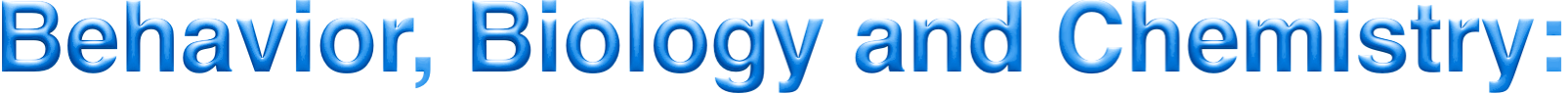 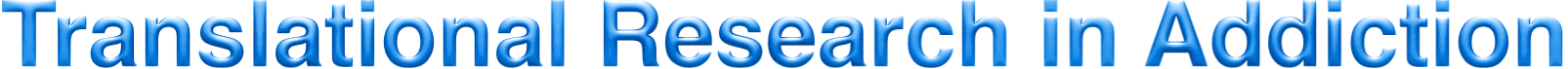 1-3 March 2019Abstract Submission☐ Oral Presentation			☐ Poster Presentation		☐ No PreferencePresenting Author Name:			Last	First	Telephone	Email☐ Undergraduate	☐ Graduate	☐ Postdoctoral☐ Faculty	☐ OtherPlease follow these instructions carefully. Abstracts must fit in the box below (Height 5”, Width 6.5”). Follow the example in the box. Font: Times New Roman, Size 11 point. Title should be BOLD. On a line below the title, list authors last name, first name middle initial. Indicate affiliations of each author. Presenting author should be first author. Abstracts that are not formatted properly will not be accepted. Abstracts will appear in the program exactly as entered.